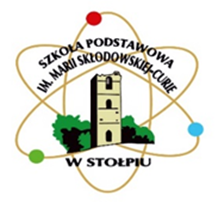 PODŁOŻENIE PODEJRZANEGO PAKUNKUwSZKOLE PODSTAWOWEJ W STOŁPIU 
IM. MARII SKŁODOWSKIEJ-CURIE 
z oddziałami przedszkolnymiStołpie 2019Podłożenie podejrzanego pakunku  Podejrzany pakunek to przesyłka z ładunkiem wybuchowym lub nieznaną substancją. W przypadku podejrzenia jej otrzymania:   Odizoluj miejsce znajdowania się podejrzanego pakunku - należy założyć, że podejrzany pakunek jest ładunkiem wybuchowym, dopóki taka ewentualność nie zostanie wykluczona  Nie dotykaj, nie otwieraj i nie przesuwaj podejrzanego pakunku - w przypadku ładunku wybuchowego może on eksplodować w trakcie próby manipulowania Okryj pakunek w przypadku stwierdzenia wydobywania się z niego innej substancji (tylko jeżeli czas na to pozwala) - okrycie pakunku w przypadku wycieku nieznanej substancji może ograniczyć rozprzestrzenianie się substancji  Poinformuj o stwierdzeniu pakunku osobę odpowiedzialną za uruchomienie procedury - osoba odpowiedzialna może zarządzić ewakuację całości personelu szkoły Po usłyszeniu sygnału o podłożeniu ładunku wybuchowego rozpocznij ewakuację zgodnie z planem ewakuacji - ewakuacja musi być rozpoczęta niezwłocznie po ogłoszeniu odpowiedniego sygnału. Ewakuacja ma na celu ochronę personelu przed skutkami ewentualnej eksplozji ładunku Nie używaj telefonu komórkowego - eksplozja ładunku może zostać zainicjowana falami emitowanymi przez telefon komórkowy Bezwzględnie wykonuj polecenia osoby kierującej sytuacją kryzysową lub funkcjonariuszy służb - w trakcie uruchomienia procedury niezbędna jest dyscyplina i niezwłoczne wykonywanie wszystkich poleceń osoby kierującej sytuacją kryzysową  W miejscu ewakuacji policz wszystkie dzieci i poinformuj osobę odpowiedzialną za kierowanie działaniami kryzysowymi - szybkie sprawdzenie obecności wszystkich dzieci, ułatwi zakończenie ewakuacji całości personelu szkoły  Poinformuj rodziców o miejscu odbioru dzieci i drodze dojazdu - informacja ta pozwoli rodzicom na sprawny odbiór dzieci i nie spowoduje blokowania dróg ewakuacyjnych  Poniższa tabela prezentuje instrukcję postępowania w przypadku podejrzenia podłożenia na terenie szkoły ładunku wybuchowego lub podejrzanego pakunku:   Osoby odpowiedzialne za uruchomienie procedury Dyrektor placówki lub w przypadku jego nieobecności wicedyrektor  W przypadku ich nieobecności – osoba przez nich upoważniona  Otrzymanie informacji o podłożeniu Stwierdzenie podejrzanego pakunku ładunku wybuchowego ładunku wybuchowego Prowadząc rozmowę z osobą informującą o podłożeniu ładunku wybuchowego, zapamiętaj jak największą ilość szczegółów Prowadząc rozmowę z osobą informującą o podłożeniu ładunku wybuchowego, zapamiętaj jak największą ilość szczegółów Odizoluj miejsce znajdowania się podejrzanego pakunku Odizoluj miejsce znajdowania się podejrzanego pakunku Zapisz natychmiast wszystkie uzyskane lub zapamiętane informacje Zapisz natychmiast wszystkie uzyskane lub zapamiętane informacje Nie dotykaj, nie otwieraj i nie przesuwaj podejrzanego pakunku Nie dotykaj, nie otwieraj i nie przesuwaj podejrzanego pakunku Poinformuj niezwłocznie o otrzymaniu zgłoszenia osobę odpowiedzialną za uruchomienie procedury Poinformuj niezwłocznie o otrzymaniu zgłoszenia osobę odpowiedzialną za uruchomienie procedury Okryj pakunek w przypadku stwierdzenia wydobywania się z niego innej substancji (tylko jeżeli czas na to pozwala) Okryj pakunek w przypadku stwierdzenia wydobywania się z niego innej substancji (tylko jeżeli czas na to pozwala) Po usłyszeniu sygnału o podłożeniu ładunku wybuchowego rozpocznij ewakuację zgodnie z planem ewakuacji Po usłyszeniu sygnału o podłożeniu ładunku wybuchowego rozpocznij ewakuację zgodnie z planem ewakuacji Poinformuj o stwierdzeniu pakunku osobę odpowiedzialną za uruchomienie procedury Poinformuj o stwierdzeniu pakunku osobę odpowiedzialną za uruchomienie procedury Nie używaj telefonu komórkowego Nie używaj telefonu komórkowego Po usłyszeniu sygnału o podłożeniu ładunku wybuchowego rozpocznij ewakuację zgodnie z planem ewakuacji Po usłyszeniu sygnału o podłożeniu ładunku wybuchowego rozpocznij ewakuację zgodnie z planem ewakuacji Sprawdź, jeżeli możesz, czy w klasie pozostały przedmioty, które nie należą do jej wyposażenia Sprawdź, jeżeli możesz, czy w klasie pozostały przedmioty, które nie należą do jej wyposażenia Nie używaj telefonu komórkowego Nie używaj telefonu komórkowego Bezwzględnie wykonuj polecenia osoby kierującej sytuacją kryzysową lub funkcjonariuszy służb Bezwzględnie wykonuj polecenia osoby kierującej sytuacją kryzysową lub funkcjonariuszy służb Bezwzględnie wykonuj polecenia osoby kierującej sytuacją kryzysową lub funkcjonariuszy służb Bezwzględnie wykonuj polecenia osoby kierującej sytuacją kryzysową lub funkcjonariuszy służb W miejscu ewakuacji policz wszystkie dzieci i poinformuj osobę odpowiedzialną za kierowanie działaniami kryzysowymi W miejscu ewakuacji policz wszystkie dzieci i poinformuj osobę odpowiedzialną za kierowanie działaniami kryzysowymi W miejscu ewakuacji policz wszystkie dzieci i poinformuj osobę odpowiedzialną za kierowanie działaniami kryzysowymi W miejscu ewakuacji policz wszystkie dzieci i poinformuj osobę odpowiedzialną za kierowanie działaniami kryzysowymi Poinformuj rodziców o miejscu odbioru dzieci i drodze dojazdu Poinformuj rodziców o miejscu odbioru dzieci i drodze dojazdu Poinformuj rodziców o miejscu odbioru dzieci i drodze dojazdu Poinformuj rodziców o miejscu odbioru dzieci i drodze dojazdu Sposób prowadzenia ewakuacji Ewakuację można przeprowadzić tylko na wyraźną komendę administratora budynku (wyznaczonej osoby odpowiedzialnej za uruchomienie procedury) lub sił interweniujących i zgodnie z ich wskazówkami Ewakuację można przeprowadzić tylko na wyraźną komendę administratora budynku (wyznaczonej osoby odpowiedzialnej za uruchomienie procedury) lub sił interweniujących i zgodnie z ich wskazówkami Ewakuację można przeprowadzić tylko na wyraźną komendę administratora budynku (wyznaczonej osoby odpowiedzialnej za uruchomienie procedury) lub sił interweniujących i zgodnie z ich wskazówkami Telefony alarmowe Policja 997 Policja 997 Telefon alarmowy 112 Sposób powiadamiania służb Wybierz jeden z ww. numerów.  Po zgłoszeniu się dyżurnego operatora danej służby podaj następujące informacje: Wybierz jeden z ww. numerów.  Po zgłoszeniu się dyżurnego operatora danej służby podaj następujące informacje: nazwę i adres szkoły Sposób powiadamiania służb Wybierz jeden z ww. numerów.  Po zgłoszeniu się dyżurnego operatora danej służby podaj następujące informacje: Wybierz jeden z ww. numerów.  Po zgłoszeniu się dyżurnego operatora danej służby podaj następujące informacje: rodzaj stwierdzonego zagrożenia Sposób powiadamiania służb Wybierz jeden z ww. numerów.  Po zgłoszeniu się dyżurnego operatora danej służby podaj następujące informacje: Wybierz jeden z ww. numerów.  Po zgłoszeniu się dyżurnego operatora danej służby podaj następujące informacje: imię i nazwisko oraz pełnioną funkcję Sposób powiadamiania służb Wybierz jeden z ww. numerów.  Po zgłoszeniu się dyżurnego operatora danej służby podaj następujące informacje: Wybierz jeden z ww. numerów.  Po zgłoszeniu się dyżurnego operatora danej służby podaj następujące informacje: telefon kontaktowy Sposób powiadamiania służb Wybierz jeden z ww. numerów.  Po zgłoszeniu się dyżurnego operatora danej służby podaj następujące informacje: Wybierz jeden z ww. numerów.  Po zgłoszeniu się dyżurnego operatora danej służby podaj następujące informacje: zrealizowane przedsięwzięcia Sposób powiadamiania służb Wybierz jeden z ww. numerów.  Po zgłoszeniu się dyżurnego operatora danej służby podaj następujące informacje: Wybierz jeden z ww. numerów.  Po zgłoszeniu się dyżurnego operatora danej służby podaj następujące informacje: potwierdź przyjęcie zgłoszenia i zapisz dane przyjmującego zgłoszenie Sposób postępowania z Nauczyciele odpowiedzialni za opiekę na osobami niepełnosprawnymi dbają o zachowanie się przez dzieci zgodnie z potrzebami danej sytuacji. W przypadku konieczności ewakuacji zapewniają pomoc zgodnie z Nauczyciele odpowiedzialni za opiekę na osobami niepełnosprawnymi dbają o zachowanie się przez dzieci zgodnie z potrzebami danej sytuacji. W przypadku konieczności ewakuacji zapewniają pomoc zgodnie z Nauczyciele odpowiedzialni za opiekę na osobami niepełnosprawnymi dbają o zachowanie się przez dzieci zgodnie z potrzebami danej sytuacji. W przypadku konieczności ewakuacji zapewniają pomoc zgodnie z uczniami ze SPE wcześniejszymi ustaleniami.  wcześniejszymi ustaleniami.  wcześniejszymi ustaleniami.  Zarządzanie na wypadek sytuacji kryzysowej Czynnościami realizowanymi w trakcie procedury kieruje dyrektor placówki, wicedyrektor lub osoba przez niego wyznaczona.  Czynnościami realizowanymi w trakcie procedury kieruje dyrektor placówki, wicedyrektor lub osoba przez niego wyznaczona.  Czynnościami realizowanymi w trakcie procedury kieruje dyrektor placówki, wicedyrektor lub osoba przez niego wyznaczona.  Obowiązki pracowników Zapoznać się z czynnościami realizowanymi w trakcie uruchamiania procedury Zapoznać się z czynnościami realizowanymi w trakcie uruchamiania procedury Zapoznać się z czynnościami realizowanymi w trakcie uruchamiania procedury Obowiązki pracowników Brać udział w treningach i szkoleniach z zakresu stosowania procedury Brać udział w treningach i szkoleniach z zakresu stosowania procedury Brać udział w treningach i szkoleniach z zakresu stosowania procedury Obowiązki pracowników Znać sygnał uruchamiający procedurę Znać sygnał uruchamiający procedurę Znać sygnał uruchamiający procedurę Obowiązki pracowników Mieć zapisane numery telefonów osób odpowiedzialnych za uruchomienie procedury i koordynację ewakuacji osób niepełnosprawnych Mieć zapisane numery telefonów osób odpowiedzialnych za uruchomienie procedury i koordynację ewakuacji osób niepełnosprawnych Mieć zapisane numery telefonów osób odpowiedzialnych za uruchomienie procedury i koordynację ewakuacji osób niepełnosprawnych Obowiązki pracowników Znać swoje zadania na wypadek uruchomienia procedury Znać swoje zadania na wypadek uruchomienia procedury Znać swoje zadania na wypadek uruchomienia procedury Obowiązki pracowników Znać miejsce ewakuacji. Znać miejsce ewakuacji. Znać miejsce ewakuacji. Obowiązki pracowników Szkolić uczniów w zakresie postępowania na wypadek uruchomienia procedury Szkolić uczniów w zakresie postępowania na wypadek uruchomienia procedury Szkolić uczniów w zakresie postępowania na wypadek uruchomienia procedury Obowiązki pracowników Stosować się do poleceń osoby zarządzającej sytuacja kryzysową. Stosować się do poleceń osoby zarządzającej sytuacja kryzysową. Stosować się do poleceń osoby zarządzającej sytuacja kryzysową. 